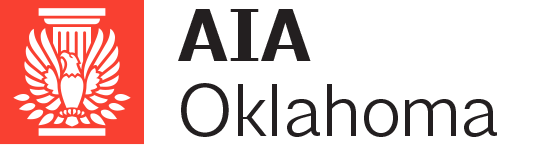 2021 AIA Oklahoma Conference on ArchitectureCall for Speakers The AIA Oklahoma Conference on Architecture Planning Committee is looking for speakers for the 2021 Conference set to take place Thursday, September 30 and Friday, October 1 in Edmond, Oklahoma at the Edmond Conference Center.  This year’s theme is Back to the Future.  After an extraordinarily disruptive year, the conference theme will explore how architects are innovating for both the known and unknown of what lies ahead.  Where is the future leading us in terms of design, practice, or sustainability? How will we get there, and what might the future look like?Local speakers from Oklahoma will be given free conference registration for speaking.  Speakers outside of Oklahoma will be given a travel stipend to assist with airfare, hotel, and meals; as well as free conference registration. How to Submit ProposalsTo be considered for a presentation please fill out the following form in its entirety and submit no later than Friday, April 16.  Each program is 60 minutes and all presenters must provide AIA Oklahoma with a digital copy of their presentation as well as workshop handouts by September 24, 2021.  If you have any questions, please contact AIA Oklahoma at 405-948-7174 or 918-583-0013 or aiaoklahoma@cox.net.  A. PRESENTER CONTACT INFORMATIONFULL NAME:COMPANY:EMAIL:OFFICE PHONE:CELL PHONE:ARE YOU A MEMBER?  __AIA  __ ASSOCIATE AIA ___ ALLIED MEMBER  __ NONMEMBERARE YOU A REGISTERED PROVIDER WITH AIA NATIONAL? ___ YES   ___ NOIF FROM OUTSIDE OKLAHOMA, ARE YOU WILLING TO TRAVEL TO OKLAHOMA TO PRESENT? ___ YES  ___ UNDECIDED AT THIS TIME  ___ NO, I’D PREFER TO PRESENT REMOTELYB. COURSE TITLE_______________________________________________________________________________C. PRESENTATION DATE & TIME PREFERENCE Thursday Morning		 Thursday Afternoon	 No Preference Friday Morning		 Friday AfternoonD. COURSE DESCRIPTION(500 word max)E. SHORT COURSE DESCRITION(Provide a short description of 50 words or less to be used in the conference brochure should your program be selected).F. LEARNING OBJECTIVESFour learning objectives are required by AIA CES.  A learning objective is an explanation of the learning outcomes for the course.  The learning objectives should clearly express what the adult learner will be able to do after taking the course.  For the course to be eligible for Health, Safety and Welfare (HSW) credit, three of the four objectives must reflect HSW topic areas.  HSW definition: Licensed architects and affiliated design professionals have, in their professional practice, a positive duty to protect the public’s health, safety, and welfare. Learning programs must address knowledge intended to protect the health, safety, and welfare of the occupants of the built environment, as defined below: • Health Those aspects of professional practice that improve the physical, emotional, and social well-being of occupants, users, and any others affected by buildings and sites.• Safety Those aspects of professional practice that protect occupants, users, and any others affected by buildings or sites from harm. • Welfare Those aspects of professional practice that enable equitable access, elevate the human experience, encourage social interaction, and benefit the environment Is this an approved AIA CE program?  ___ Yes  ___ No     Is this program HSW?  ___ Yes  ___ No (If yes, you must explain why it is HSW and complete the learning objectives) Please briefly explain why this program fits into the HSW category:Learning Objective 1: Learning Objective 2:Learning Objective 3:Learning Objective 4:G. Additional Presenters / Panelists:FULL NAME:COMPANY:EMAIL:OFFICE PHONE:CELL PHONE:MEMBER?  __AIA  __ ASSOCIATE AIA __ NONMEMBERFULL NAME:COMPANY:EMAIL:OFFICE PHONE:CELL PHONE:MEMBER?  __AIA  __ ASSOCIATE AIA __ NONMEMBERG. BiographyPlease provide a brief overview of your background (and that of your additional panelists) and expertise in paragraph form.  This will be used in the conference brochure. (150 word max).H. HEAD SHOTPlease attach a head shot with the application to be used in the conference brochure should your program be selected.  I. SubmitPlease title this application with your name (i.e. john doe.docx) and submit it to aiaoklahoma@cox.net by Friday, April 16, 2021.  